Документы Мамаевой Галины Александровны, методиста МБУ ДО ЦДО «Поиск»№п/пНазвание документаДокумент (скан-копия)1«Детский оздоровительный отдых в современных условиях: нормативно-правовые, организационные, методические аспекты», 72ч., 2017г.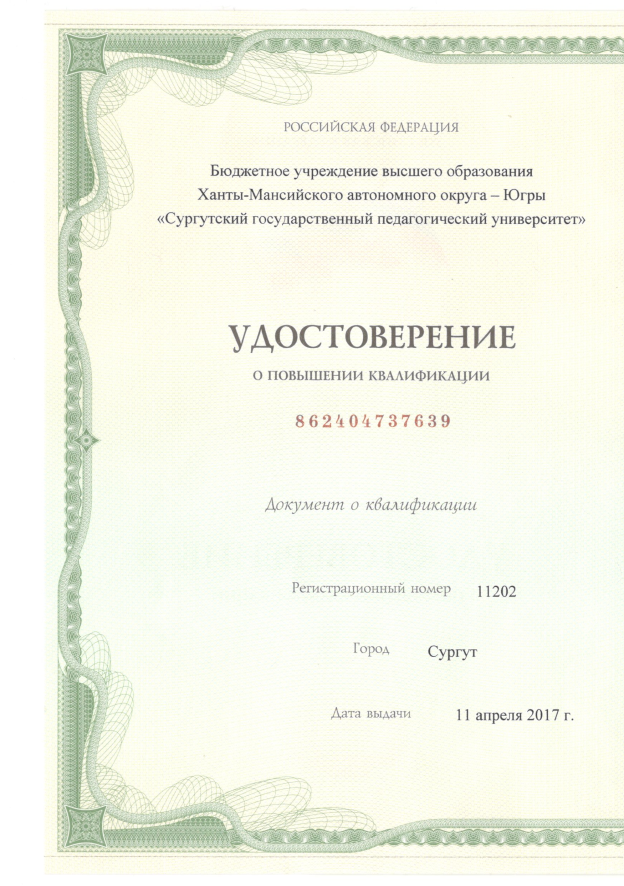 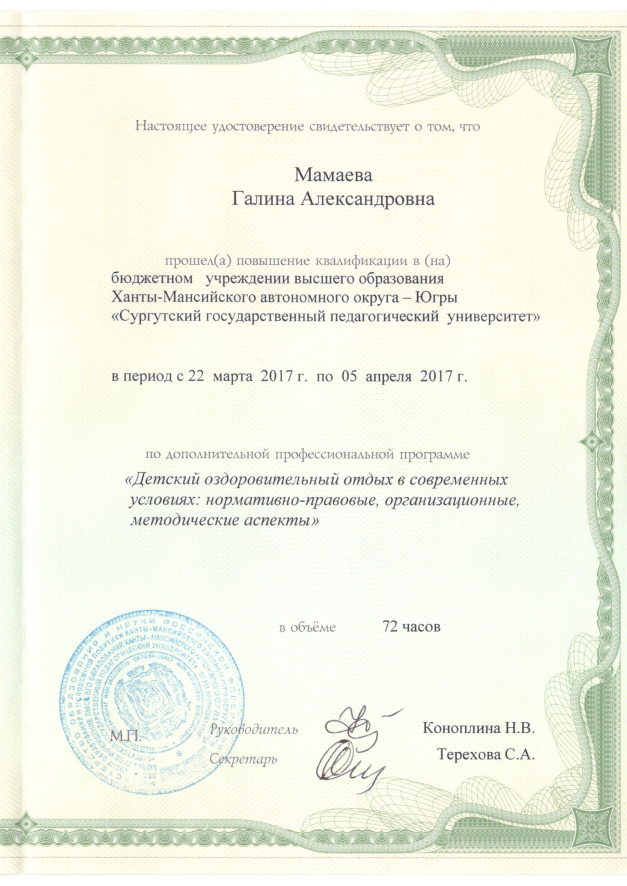 2«Обновление содержания дополнительного образования детей в свете реализации ФГОС ООО (организация внеурочной деятельности)», 72ч., 2016г.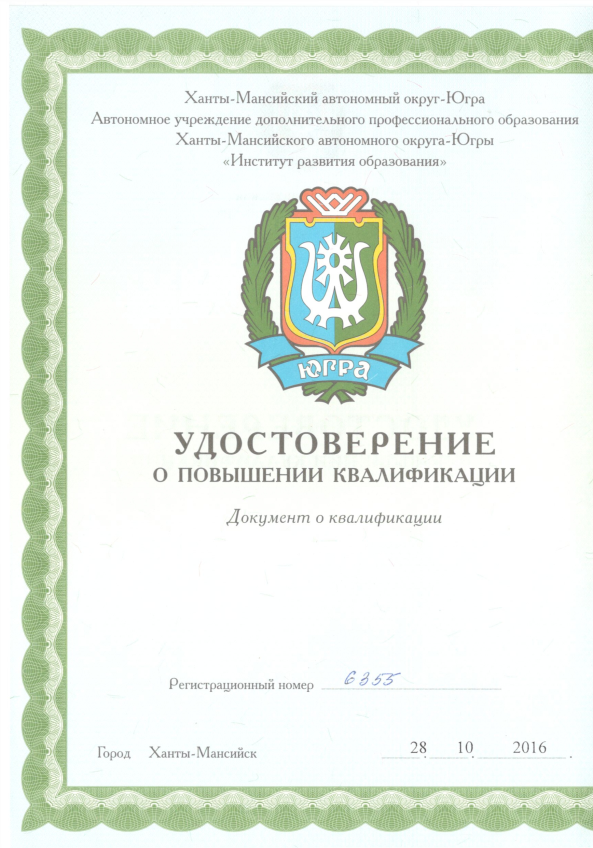 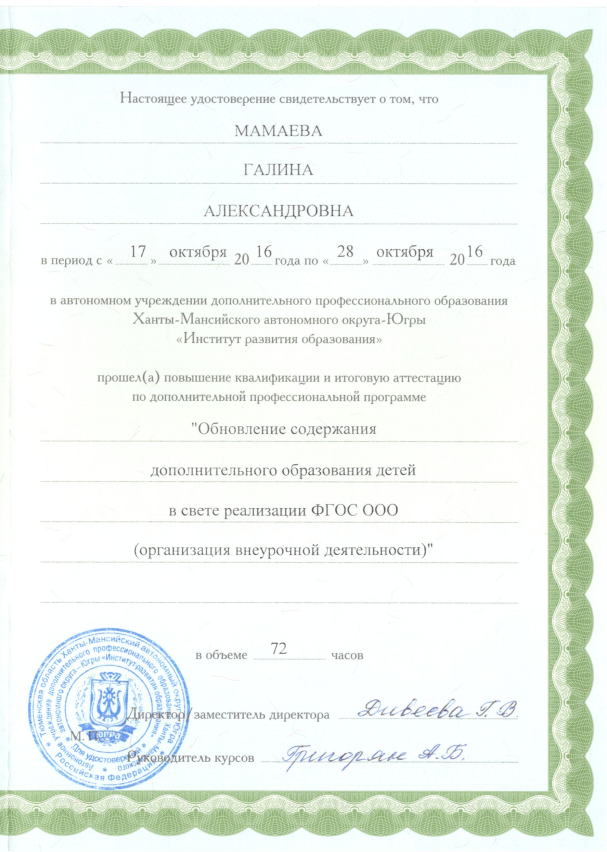 3«Индивидуальные образовательные траектории: организационно управленческий аспект», 72ч., 2015г.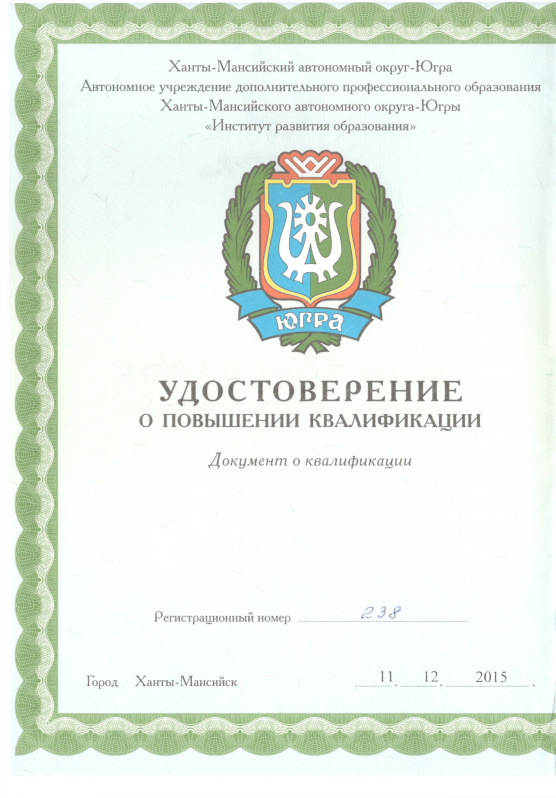 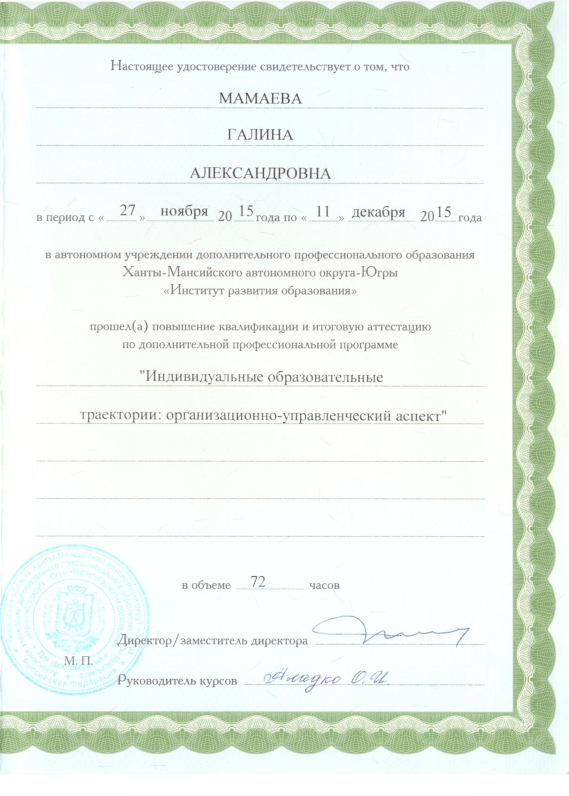 4«Информационные технологии в деятельности учителя предметника», 72ч. 2010г.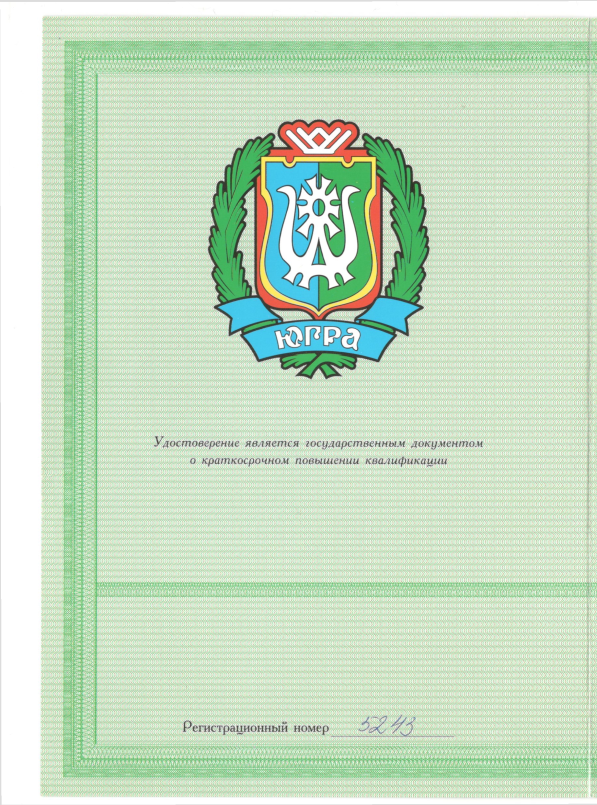 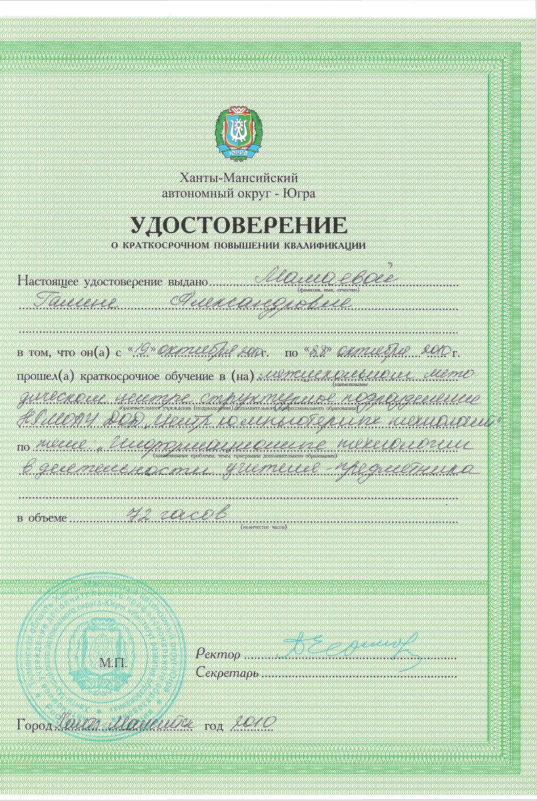 